新 书 推 荐中文书名：《拳击手》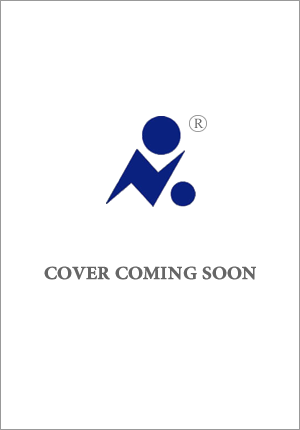 英文书名：FEATHERWEIGHT作    者：Mick Kitson出 版 社：Canongate Books代理公司：ANA/Vicky Wen页    数：304页出版时间：2021年5月代理地区：中国大陆、台湾审读资料：电子稿类    型：小说内容简介：《拳击手》（Featherweight）这本书讲述了19世纪英国的运河上的一个故事，讲述了一个比自己所处时代超前几个世纪的女人，克服一切艰难险阻的故事。在工业革命的鼎盛时期，安妮·佩里（Annie Perry）出生在中西部满是煤渣的泥泞运河旁，一个黑色的世界里。她是一个穷苦大家庭里最小的孩子，家人养不起她，就在她八岁时，把她卖到了令人敬畏的著名赤膊拳击手比尔·佩里（Bill Perry）家里当女仆。比尔的体力已经不比当年，但他拒绝放弃拳击场上的王位。当一场拳击赛看上去很可能结束比尔的比赛生涯时，安妮走进拳击场，举起拳头保护了他。从那一刻起，她决心追随比尔的脚步，开始训练，学着为自己而战。其实安妮一生都在为保护自己不断战斗。   一个全新的世界为安妮打开了，一个充满了爱，财富，家庭和教育，但也存在危险的世界。一个错误的举动，一个错误的步骤，都可能使她的人生道路永远改变。《拳击手》是一部文学商业历史小说，根据真实的人物和事件改编而成：安妮·佩里和“顶尖杀手”（The Tipton Slasher）的原型都是米克·基特森自己的祖先，为了写这本书而进行调研的时候，米克曾乘坐一条狭窄的小船，亲自在那条运河上航行。与深受读者欢迎的他获奖的第一部小说《萨尔》一样，《拳击手》也将吸引斯泰西·霍尔（Stacey Halls）的《熟人》（The Familiars）、伊莫金·赫尔墨斯·戈瓦尔（Imogen Hermes Gowar）的《美人鱼和汉考克夫人》（The Mermaid and Mrs Hancock）以及安娜·弗里曼（Anna Freeman）的《公平竞争》（The Fair Fight）的读者。作者简介：米克·基特森（Mick Kitson）出生于南威尔士，在大学读英语专业，后来和哥哥吉姆（Jim）一起创办了多产的80年代流行乐队“参议员”（The Senators）。在当了几年记者之后，他成为一名英语教师。他的处女作《萨尔》（Sal）获得了萨尔蒂尔第一图书奖（Saltire First Book Award），并入围了威尔士年度图书奖（Wales Book for the Year）。《萨尔》的销量超过了两万册，并且被翻译介绍到全球十一个国家地区。米克·基特森被《观察家报》（Observer）评选为“2018年小说新面孔”之一，他现在生活在苏格兰的法夫。谢谢您的阅读！请将回馈信息发送至：文清（Vicky Wen）安德鲁﹒纳伯格联合国际有限公司北京代表处北京市海淀区中关村大街甲59号中国人民大学文化大厦1705室, 邮编：100872
电话：010-82449185传真：010-82504200Email: Vicky@nurnberg.com.cn网址：www.nurnberg.com.cn微博：http://weibo.com/nurnberg豆瓣小站：http://site.douban.com/110577/微信订阅号：ANABJ2002